PŘIHLÁŠKA NA PŘÍMĚSTSKÝ TÁBOR 2024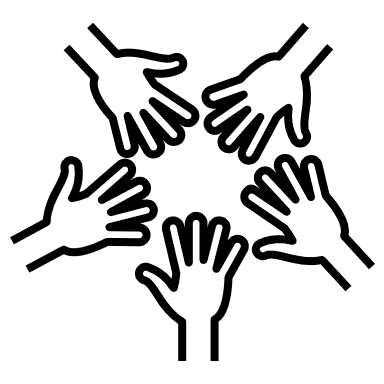 Příměstský tábor se uskuteční od 12.8.2O24 do 16.8.2024. Jméno a příjmení účastníka: …………………………………………………………………………………………Adresa:……………………………………………………………………………………………RČ:…………………………………………………Třída…………………………………………Podpis jednoho z rodičů……………………………………………………….Tel:...................................................................email:...............................Přihlášku prosím odevzdejte do 30. 6.2024 na faře, v kostele, sestrám, nebo emailem : hgombitova@gmail.comPodrobné informace o táboře vám pošleme emailem. V případě otázek kontaktujte s. Kristiánu tel: 604 629 207